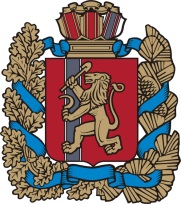 РОССИЙСКАЯ ФЕДЕРАЦИЯАдминистрация Ивановского сельсовета Ирбейского районаКрасноярского краяПОСТАНОВЛЕНИЕ01.11.2022	с. Ивановка                                            № 38-пгОб утверждении прогноза социально-экономического развития сельского поселения Ивановского сельсовета на 2023 год и плановый период 2024-2025 годовВ целях определения исходной базы для формирования бюджета Ивановского сельсовета на очередной финансовый год в соответствии со статьей 172 Бюджетного кодекса Российской Федерации, статьей 14 Положения «О бюджетном процессе в муниципальном образовании Ивановский сельсовет», утвержденного решением Ивановского сельского Совета депутатов от 01.06.2016г. № 7/1-р ПОСТАНОВЛЯЮ:1. Утвердить Прогноз социально-экономического развития сельского поселения Ивановского сельсовета на 2023 год и плановый период 2024 -2025 годов (Приложение №1).2. Контроль за выполнением настоящего Постановления оставляю за собой.3. Постановление вступает в силу со дня подписания и подлежит опубликованию в периодическом печатном издании «Ивановский вестник» и на официальном сайте Администрации Ивановского сельсовета в информационно-телекоммуникационной сети «Интернет». Глава Ивановского сельсовета					Е.А. КриницинПриложение №1к постановлениюадминистрации Ивановского сельсоветаот 01.11.2022 № 38-пгПрогноз социально-экономического развития сельского поселения Ивановского сельсоветана 2023 год и плановый период 2024-2025 годов1. Общие положенияОсновные параметры прогноза социально-экономического развития сельского поселения Ивановского сельсовета на 2023 год и плановый период 2024-2025 годов сформированы в соответствии с учетом итогов социально-экономического развития сельсовета 2021 года и за девять месяцев 2022 года, решением Ивановского сельского Совета депутатов № 7/1-рот 01.06.2016 года «О бюджетном процессе в муниципальном образовании Ивановский сельсовет».В 2023 году и плановом периоде 2024-2025 годов прогноз социально-экономического развития в сельском поселении Ивановского сельсовета будет осуществляться на основе:анализа социально-экономического развития Ивановского сельсовета за последний год (во взаимосвязи с показателями исполнения бюджета);основных социально-экономических показателей и направлений деятельности администрации Ивановского сельсовета в 2022 году.2. Приоритетные направления развития Ивановского сельсовета на 2023-2025 годыВ соответствии с Комплексной программой социально-экономического развития муниципального образования Ивановский сельсовет с 2016 года до 2030 года и муниципальной программой «Содействие развитию муниципального образования Ивановский сельсовет» приоритетными направлениями развития сельского поселения Ивановского сельсовета на 2023 год и плановый период 2024-2025 годов являются:- сохранение человеческого потенциала, улучшение количественных и качественных характеристик уровня жизни жителей Ивановского сельсовета, повышение уровня здоровья, работоспособности и творческой активности;-увеличение доходов бюджета, повышение собираемости местных налогов и сборов и оптимизация расходов;-обеспечение сохранности, модернизация и развитие улично-дорожной сети муниципального образования Ивановский сельсовет; повышение комплексной безопасности дорожного движения;-выполнение обязанностей в качестве собственника муниципальных жилых помещений в соответствии с требованиями законодательства;-проведение запланированных мероприятий по благоустройству Ивановского сельсовета;- участие в федеральных и краевых программах;-развитие физкультурно-массовой, оздоровительной и спортивной работы, детско-юношеского спорта, пропаганда здорового образа жизни.3. Основные тенденции предшествующего периодаЗа прошедший трехлетний период в поселении сохранялась стабильная социально-экономическая ситуация. Принимались необходимые меры для обеспечения нормальных условий для проживания жителей поселения, их социальной защиты и поддержки, соблюдения на территории поселения общественной безопасности и правопорядка.В состав территории сельского поселения входит с. Ивановка общей площадью 146,6 га, и д. Николаевка общей площадью 60,6 га. Общая площадь территории Ивановского сельского поселения составляет 16627,7 га.Развитие малого предпринимательства – один из постоянных приоритетов социально-экономического развития поселения. Малое предпринимательство в поселении развивается по следующим направлениям: сельское хозяйство, торговля, деревообработка. На территории поселения находятся 6 частных предприятий, занимающихся торговлей - ИП Синякова Ж.М., ИП Кривенко Д.И., ИП Оришний С.Г., ИП Слободян Л.Д., ИП Герасимова Н.А., ИП Маркина Е.А. В торговой сети представлен ассортимент продуктовых и промышленных товаров. Насыщенность продуктовыми и промышленными товарами в основном удовлетворяет спрос населения.Также имеются предприятия, занимающиеся развитием сельского хозяйства - ООО «Сибирь», КФХ Роглет О.В., и одно частное лицо по переработке леса - ИП Богданов Е.В. Численность постоянного населения в среднем составляет 719 человек.Динамика численности населения в поселении следующая: в 2019 году численность населения составляла 853 человека, на 01.01.2022 года численность составила 785 человек. Естественная убыль населения связана с миграцией сельских жителей в города.В демографической ситуации за период 2020 - 2022 годов происходит превышение показателя смертности над рождаемостью. Так, численность зарегистрированных родившихся в 2020 году – 8 человек, умерших – 11 человек; в 2021 году численность зарегистрированных родившихся – 3 человека, зарегистрированных умерших – 21 человек; за девять месяцев 2022 года численность зарегистрированных родившихся – 9 человек, зарегистри-рованных умерших – 16 человек.В сельском поселении за прошедший трехлетний период выполнены следующие работы:- монтаж новой электросети уличного освещения на улицах Горького, Руставели, Ленина в с. Ивановка, содержание и ремонт сети уличного освещения с. Ивановка, д. Николаевка;- ликвидация несанкционированных свалок;- в летне-осенний период на территории поселения осуществлялся текущий ремонт автомобильных дорог в рамках содержания улично-дорожной сети, ремонт мостового сооружения по ул. Набережная с. Ивановка, в зимний период - очистка от снега улиц с. Ивановка, д. Николаевка, - за счет средств краевого и местного бюджета;- произведен монтаж ограждения кладбища в д. Николаевка по программе «Инициатива граждан» за счет средств краевого бюджета, а также монтаж ограждения кладбища вс. Ивановка из средств самообложения граждан;- произведены работы по восстановлению воинских захоронений в д. Николаевка и вс. Ивановка по федеральной программе «Увековечивание памяти погибших при защите отечества» на общую сумму 280,0 тыс. рублей;- в рамках жилищно-коммунального хозяйства проведен водопровод в                д. Николаевка.Администрация ежегодно участвует в проектах Красноярского края «Жители – за чистоту и благоустройство», в результате чего были выделены денежные средства из краевого бюджета на реализацию проектов: «Детям – детскую площадку» в сумме 219,9 тыс. рублей, за счет средств сельского бюджета приобретены тренажеры для детской площадки на сумму 99,0 тыс. рублей.На 2023 год и плановый период 2024 – 2025 годы в рамках подпрограммы по модернизации улично-дорожной сети запланировано провести ямочный ремонт внутрипоселковых дорог в с. Ивановка и в д. Николаевка.Доходная часть бюджета поселения сформирована из налоговых и неналоговых доходов и безвозмездных поступлений. Динамика доходов бюджетной системы Ивановского сельсовета следующая:В структуре доходов Ивановского сельсовета удельный вес налоговых и неналоговых доходов в среднем составляет 12,6%. Основным доходным источником Ивановского сельсовета являются безвозмездные поступления из районного и краевого бюджетов. С 2023 года планируется снижение поступлений земельного налога в 2 раза в связи со снижением кадастровой стоимости по состоянию на 01.01.2022г. По остальным доходам ожидается рост.4. ФАКТОРЫ И УСЛОВИЯ СОЦИАЛЬНО-ЭКОНОМИЧЕСКОГО РАЗВИТИЯ СЕЛЬСКОГО ПОСЕЛЕНИЯ  ИВАНОВСКОГО СЕЛЬСОВЕТА В 2023ГОДУ И ПЛАНОВОМ ПЕРИОДЕ 2024-2025 ГОДОВРазработка параметров прогноза социально-экономического развития сельского поселения Ивановского сельсовета осуществлялась с учетом складывающейся динамики экономического развития Российской Федерации и Красноярского края, особенностей социально-экономического развития Ивановского сельсовета.Целевой установкой среднесрочного развития сельского поселения Ивановского сельсовета останется повышение качества жизни населения. Администрации Ивановского сельсовета предстоит принять комплекс мер, ориентированных на повышение уровня и качества жизни населения, комфортности проживания в нем граждан.В соответствии с положениями статьи 179 Бюджетного кодекса Российской Федерации бюджет сельского поселения Ивановского сельсовета на 2023 год и плановый период 2024-2025 годов формируется на основании муниципальной программы (подпрограмм).В Ивановском сельсовете утверждена муниципальная программа «Содействие развитию муниципального образования Ивановский сельсовет», реализация которой началась с 2014 года. В настоящее время в программу внесены изменения, в соответствии с которыми срок ее реализации продлен до 2025 года.Наименование показателяфакт2021 г.(тыс.руб.)оценка2022г.(тыс.руб)прогноз2023 г.(тыс.руб.)прогноз2024(тыс.руб)прогноз2025(тыс.руб.)Налоговые и неналоговыедоходы839,5853,5748,0780,1812,7Налог на доходы физических лиц106,5115,6116,8123,1128,0Акцизы86,6180,5171,9181,7192,4Единый сельскохозяйственный налог26,771,350,055,060,0Налог на имущество физических лиц99,065,080,382,385,3Земельный налог с организаций203,8152,373,077,081,0Земельный налог с физических лиц197,5191,7125,5130,5135,5Государственная пошлина12,42,02,02,02,0Доходы от использования имущества, находящегося в государственной и муниципальной собственности44,245,089,889,889,8Средства самообложения граждан62,830,038,738,738,7Безвозмездные поступления6951,15670,15636,55077,04896,9Дотации бюджетам 1672,91804,41758,11556,61556,6Субвенции бюджетам сельских поселений 1155,892,493,097,34,3Прочие межбюджетные трансферты поселениям на сбалансированность бюджетов4053,63242,13653,63291,23204,2Иные межбюджетные трансферты 50,2531,2131,8131,8131,8Итого доходов7790,66523,66384,55857,15709,7